DRIVER’S INFORMATIONDate of Accident:_______________________________Time:________________________________________Place of Accident:__________________________________________________________________________________________________________________________________________________________________ Drivers Name:________________________________Address:_________________________________________________________________________________Phone Number: _______________________________Vehicle/ Make/ Model___________________________Tag#/ State:__________________________________CLAINMANT INFORMATIONDriver:_______________________________________Address:_____________________________________________________________________________________________________________________________Phone Number:________________________________Vehicle/ Make/ Model_____________________________________________________________ _________Insurance Carrier:__________________________________________________________________________Policy Number:________________________________POLICE INFORMATIONDepartment:____________________________________Department Phone:_______________________________Investigation Officer:____________________________________________________________________________Report Number:_________________________________              INJURED PERSONSName:____________________________ Age:_________Address:_____________________________________________________________________________________Phone Number:__________________________________Nature of Injury:_________________________________Name:____________________________ Age:_________Address:_____________________________________________________________________________________Phone Number:__________________________________Nature of Injury:_________________________________DAMAGE TO PROPERTY OF OTHERSOwner:________________________________________Address:_______________________________________Describe Damages:____________________________________________________________________________WITNESSESName:_________________________________________Address:__________________________________________________________________________________________________________________________________Report Number:_________________________________Notes:____________________________________________________________________________________________________________________________________________________________________________________________________________________________________________________________________________________________________________________________________________________________________________________________________________________________________________________________________________________________________________________________________________________________________________________________________________________The DO’S and DON’Ts after an accident.STOP Immediately!  Keep Calm.  Secure your vehicleWarn on-coming traffic with emergency equipment.Check all passengers for injuries.Call 911 for police and ambulance.Do not argue, accuse, blame, make any admissions or apologize for accident.Help the injured.  Do not render first aid unless you are trained.Complete all information in Accident Report Form, return with vehicle notebook to Motor Pool.Call Motor Pool 410-617-5396 / 410-617-5010 with details of accident.Call rental companies 1-800 number on contract if rentalUse motor club to tow vehicle, find card in vehicle notebook.Call your department sponsor, and destination with details.Do not talk to the media,refer them to University Relationat 410-617-2412____________________________________________________________________________________________________________________________________________SKETCHShow the cars at the time of the accident.DESCRIPTION OF ACCIDENT________________________________________________________________________________________________________________________________________________________________________________________________________________________________________________________________________________________________________________________________________________________________________________________________________________________________________________________________Signature	            Print Name	             Date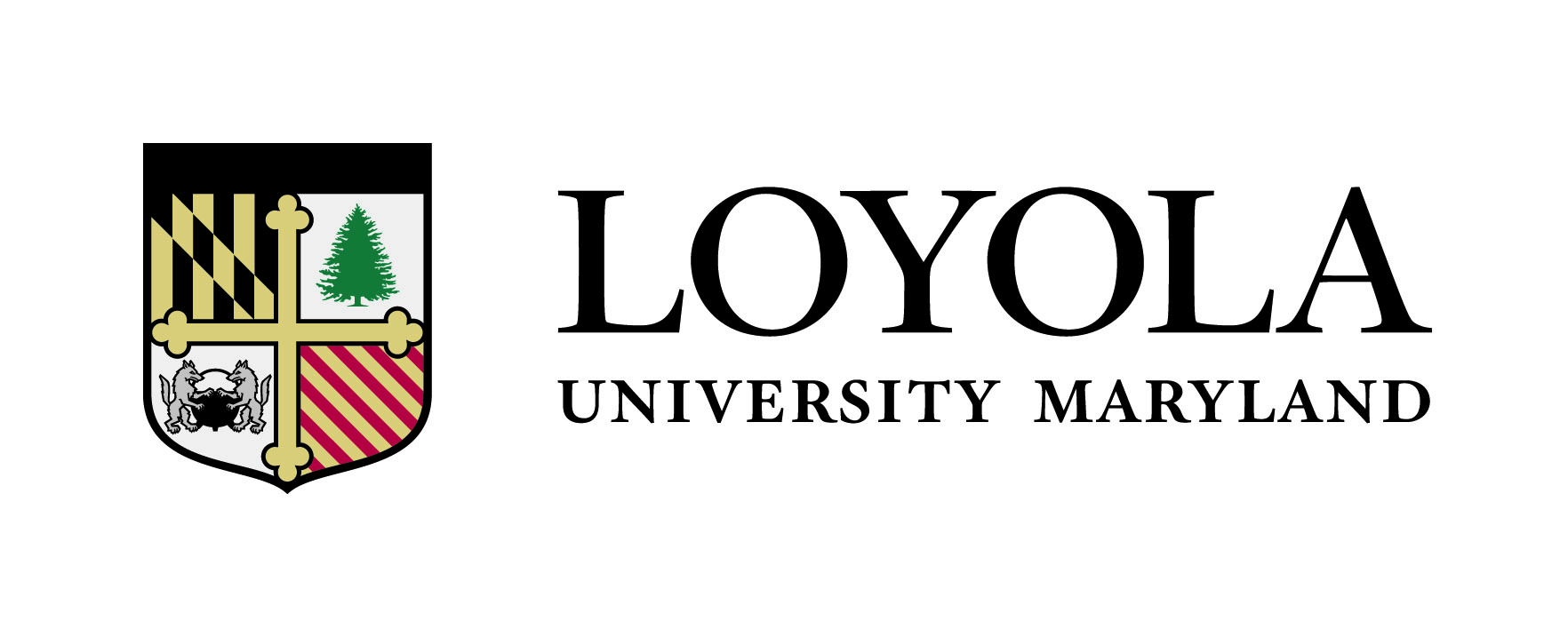 VEHICLE ACCIDENT REPORTING FORM___________________________Maryland Insurance ID CardPennsylvania Mfgrs. Assn. Ins.POLICY NUMBER1517000949701YEAR	MAKE/MODELANY OWNED, NON-OWNED, HIRED OR LEASEDAGENCY/ COMPANY ISSUING CARDMARSH USA3 Logan Square1717 Arch Street Ste. 1100Philadelphia, PA 19103INSUREDLoyola University Maryland4501 N. Charles StreetBaltimore, MD 21210WEEK DAY:		410-617-5396ALL OTHER TIMES:		410-617-5010